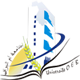 Université Larbi Ben M'hidi - Oum El BouaghiFaculté des Sciences et des Sciences appliquéesPLANNING  DES  CONTROLES - 2ème SEMESTRE 2017-2018DEPARTEMENT : HydrauliqueFilière : Hydraulique Université Larbi Ben M'hidi - Oum El BouaghiFaculté des Sciences et des Sciences appliquéesPLANNING  DES  CONTROLES - 2ème SEMESTRE 2017-2018DEPARTEMENT : HydrauliqueFilière : Hydraulique Université Larbi Ben M'hidi - Oum El BouaghiFaculté des Sciences et des Sciences appliquéesPLANNING  DES  CONTROLES - 2ème SEMESTRE 2017-2018DEPARTEMENT : HydrauliqueFilière : Hydraulique Université Larbi Ben M'hidi - Oum El BouaghiFaculté des Sciences et des Sciences appliquéesPLANNING  DES  CONTROLES - 2ème SEMESTRE 2017-2018DEPARTEMENT : HydrauliqueFilière : Hydraulique Université Larbi Ben M'hidi - Oum El BouaghiFaculté des Sciences et des Sciences appliquéesPLANNING  DES  CONTROLES - 2ème SEMESTRE 2017-2018DEPARTEMENT : HydrauliqueFilière : Hydraulique Université Larbi Ben M'hidi - Oum El BouaghiFaculté des Sciences et des Sciences appliquéesPLANNING  DES  CONTROLES - 2ème SEMESTRE 2017-2018DEPARTEMENT : HydrauliqueFilière : Hydraulique Université Larbi Ben M'hidi - Oum El BouaghiFaculté des Sciences et des Sciences appliquéesPLANNING  DES  CONTROLES - 2ème SEMESTRE 2017-2018DEPARTEMENT : HydrauliqueFilière : Hydraulique Université Larbi Ben M'hidi - Oum El BouaghiFaculté des Sciences et des Sciences appliquéesPLANNING  DES  CONTROLES - 2ème SEMESTRE 2017-2018DEPARTEMENT : HydrauliqueFilière : Hydraulique Université Larbi Ben M'hidi - Oum El BouaghiFaculté des Sciences et des Sciences appliquéesPLANNING  DES  CONTROLES - 2ème SEMESTRE 2017-2018DEPARTEMENT : HydrauliqueFilière : Hydraulique Université Larbi Ben M'hidi - Oum El BouaghiFaculté des Sciences et des Sciences appliquéesPLANNING  DES  CONTROLES - 2ème SEMESTRE 2017-2018DEPARTEMENT : HydrauliqueFilière : Hydraulique DateAnnéeAnnéeHoraireMatièreEnseignantAmphi/SalleDimanche20.05.2018LIcence3ième année9 00 - 10 30Ouvrages hydrauliquesDaoud R.Salle16Dimanche20.05.2018Master 1ère année10 45 - 12 15Traitement et dessalementdes eauxSekiou F.Salle18DateAnnéeAnnéeHoraireMatièreEnseignantAmphi/SalleLundi21.05.2018Licence3ième année9 00 - 10 30Technologie des conduitesAmireche M.Salle16Lundi21.05.2018Master1ère année10 45 - 12 15Organisation et mécanisationdes travauxBalah B.Salle18DateAnnéeAnnéeHoraireMatièreEnseignantAmphi/SalleMardi22.05.2018Licence3ième année9 00 - 10 30Aménagement des cours d’eauBalah B.Salle16Mardi22.05.2018Master 1ère année////DateAnnéeAnnéeHoraireMatièreEnseignantAmphi/SalleMercredi23.05.2018Licence3ième année9 00 - 10 30Gestion des ressources hydriquesTamrabet L.Salle16Mercredi23.05.2018Master1ère année10 45 - 12 15Hydraulique souterraineSehtal S.Salle18DateAnnéeAnnéeHoraireMatièreEnseignantAmphi/SalleJeudi24.05.2018Licence3ième année9 00 - 10 30Béton arméZeroual A.Salle16Jeudi24.05.2018Master1ère année10 45 - 12 15Machines hydrauliques et stations de pompageDjeddou M.Salle18DateAnnéeAnnéeHoraireMatièreEnseignantAmphi/SalleDimanche27.05.2018Licence3ième année9 00 - 10 30MDCBalah B.Salle16Dimanche27.05.2018Master1ère année10 45 - 12 15Ouvrages hydrauliquesMarouf N.Salle18DateAnnéeAnnéeHoraireMatièreEnseignantAmphi/SalleLundi28.05.2018Licence3ième année9 00 - 10 30AssainissementMerrouchi F.Salle16Lundi28.05.2018Master1ère année10 45 - 12 15Gestion des réseauxMarouf N.Salle18DateAnnéeAnnéeHoraireMatièreEnseignantAmphi/SalleMardi29.05.2018Licence3ième année9 00 - 10 30Projet professionnel et gestion des entreprisesMerrouchi F.Salle16Mardi29.05.2018Master 1ère année////DateAnnéeAnnéeHoraireMatièreEnseignantAmphi/SalleMercredi30.05.2018Licence3ième année////Mercredi30.05.2018Master1ère année10 45 - 12 15HydroéconomieLarakeb M.Salle18DateAnnéeAnnéeHoraireMatièreEnseignantAmphi/SalleJeudi31.05.2018Licence3ième année9 00 - 10 30PSP IIDjeddou M.Salle16Jeudi31.05.2018Master1ère année10 45 - 12 15Ethique et déontologieLarakeb M.Salle18